TrafikkontoretTA-kartan						2018-04-16Rutin för beställning av utdrag ur TA-kartan Beställning av utdrag ur TA-kartverket i filformatet DWG.Fyll i en beställningsblankett. Hämta kartbladsnummer för berört område från vägutrustningskartan.Eller uppge en exakt adress (för mindre område)Eller Ringa in ett område på en karta och skicka med, se till att gatunmn syns tydligt.Beställningsblankett samt kartunderlag mailas till:ta-kartan@trafikkontoret.goteborg.seExempel: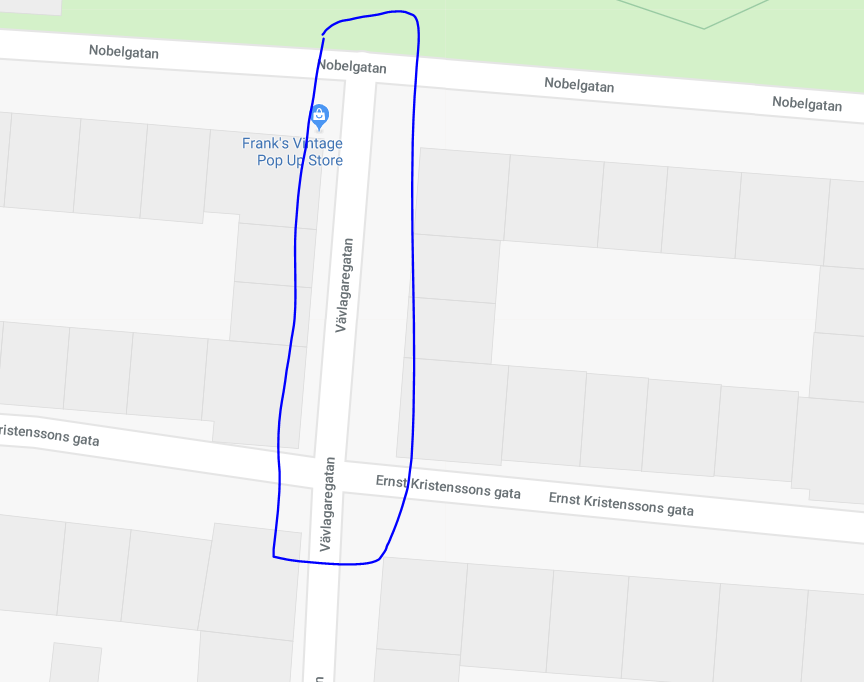 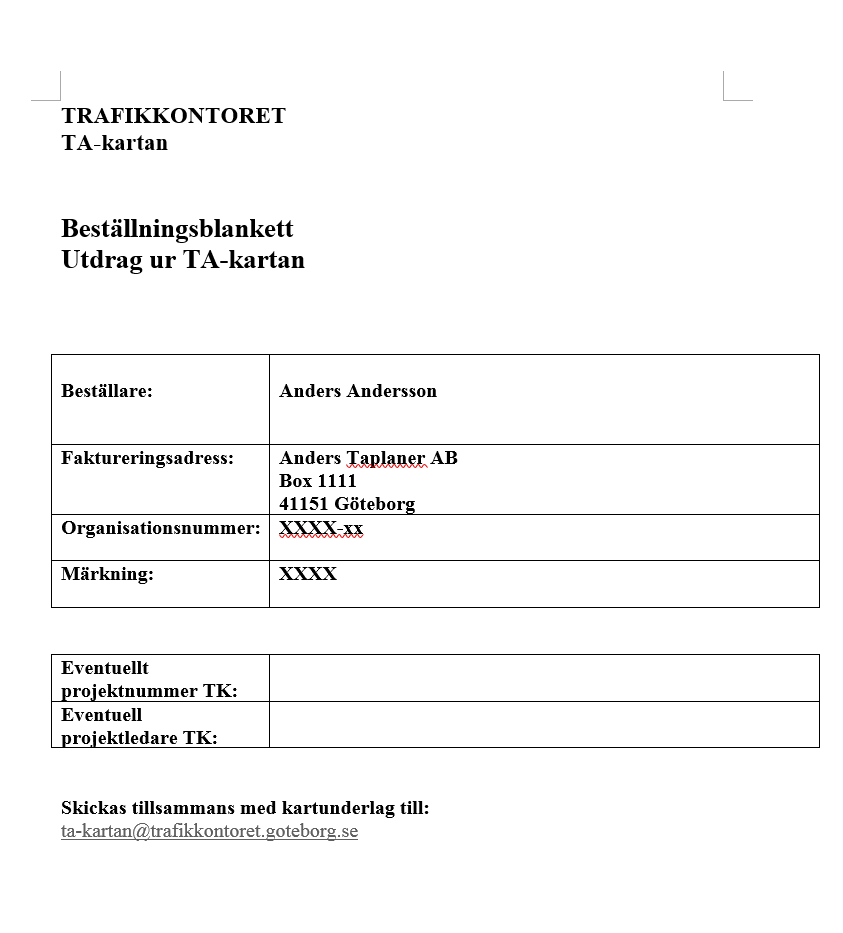 